ACTA DE LA SESIÓN ORDINARIA NO 4 DE LA COMISIÓN EDILICIA PERMANENTE DE RASTRO, 13 DE JULIO DE 2023. (PARTE 3)En Zapotlán el Grande, Jalisco; a 13 de julio del 2023, siendo las 12 doce horas con 21 veintiún minutos reunidos en el lugar que ocupa la Sala de Rocío Elizondo, ubicada en la planta alta de palacio municipal situada en la calle Colón no. 62 de Ciudad Guzmán municipio de Zapotlán el Grande, Jalisco previamente convocados los CC. Raúl Chávez García, Eva María de Jesús Barreto, Edgar Joel Salvador Bautista, Jorge de Jesús Juárez Parra Regidores integrantes de la Comisión Edilicia Permanente de Rastro como comisión convocante; Magali Casillas Contreras, Jesús Ramírez Sánchez y Jorge de Jesús Juárez Parra Regidores Integrantes de la Comisión Edilicia Permanente de Reglamentos y Gobernación; como coadyuvantes, conforme a lo establecido por los artículos 27 de la ley de Gobierno y la Administración Pública para el Estado de Jalisco y sus Municipios y 40 al 48, 68 y demás relativos del Reglamento interior del Ayuntamiento de Zapotlán el Grande, Jalisco, para dar continuidad a los trabajos de la sesión número 4 iniciada el 31 de marzo de 2023.Se puntualiza que la convocatoria a la presente sesión se realizó conforme a la modificación de las Comisiones Edilicias del H. Ayuntamiento de Zapotlán el Grande publicadas en la Gaceta Municipal de Zapotlán Número 394 de fecha 8 de junio de 2023, la Rastro quedó formalmente conformada de la siguiente manera:Comisión de Rastro Comisión de Reglamentos y Gobernación Procediendo con el primer punto del orden del día, Lista de Asistencia y Verificación de Quorum Legal. Por lo que se realizó el pase de lista a los regidores integrantes de la Comisión Edilicia Permanente de Rastro y de la Comisión de Reglamentos y Gobernación:Comisión de RastroComisión de Reglamentos y Gobernación Por lo cual con la asistencia de 4 de los 4 integrantes de la Comisión Edilicia Permanente de Rastro y de 2 de los 3 integrantes de la Comisión de Reglamentos y Gobernación se dio la existencia de quórum legal e instalada la sesión.Acto continuo fueron retomados los trabajos a partir del capitulo II del proyecto de Reglamento del Rastro Municipal y sus Actividades Complementarias para el municipio de Zapotlán el Grande, siendo realizadas varias modificaciones a diversos artículos de la propuesta en materia de redacción sin afectarse el fondo del contenido de los artículos analizados, hasta el Titulo II Capitulo VII artículo 116.El regidor presidente de la Comisión Edilicia de Rastro acordó con los regidores asistentes realizar un receso para atender actividades oficiales. Por lo anterior siendo las 13 trece con 43 cuarenta y tres minutos del día 13 de julio de 2023, se declaró un receso, para continuar los trabajos de la presente sesión hasta nueva convocatoria que se les haría llegar de manera formal.La presente hoja de firmas corresponden al acta de la sesión ordinaria número 4 (parte 3) de la comisión edilicia de Rastro efectuada el 13 de julio de 2023.RCG/kraghttps://www.youtube.com/watch?v=n7QKa5lxm2kActa de la Sesión Ordinaria No 4 de la Comisión Edilicia Permanente de Rastro, 13 de julio de 2023. (Parte 3)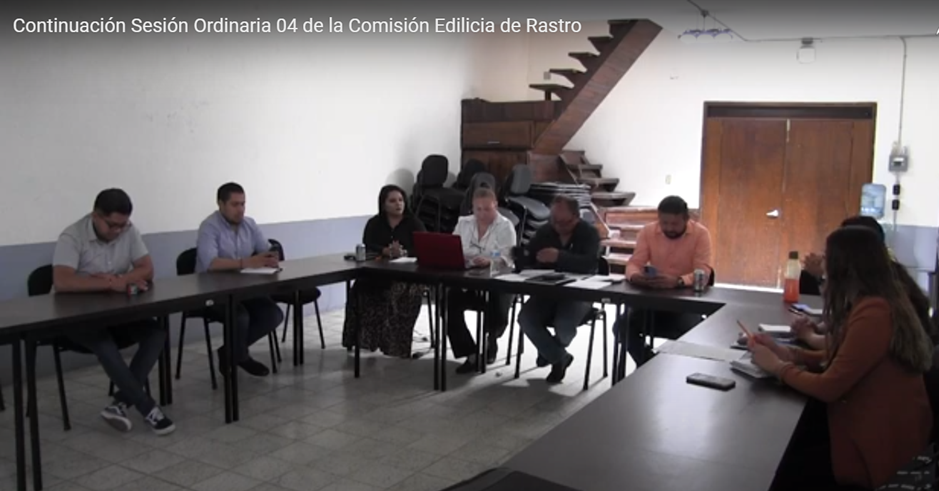 Raúl Chávez GarcíaRegidor PresidenteEva María De Jesús BarretoRegidora VocalEdgar Joel Salvador BautistaRegidor VocalJorge De Jesús Juárez ParraRegidor VocalMagali Casillas ContrerasRegidora PresidenteJorge De Jesús Juárez ParraRegidor VocalJesús Ramírez SánchezRegidor VocalRegidorAsistenciaEva María De Jesús Barreto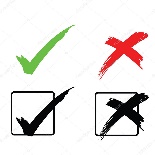 Edgar Joel Salvador BautistaJorge De Jesús Juárez ParraRaúl Chávez GarcíaRegidorAsistenciaMagali Casillas ContrerasINASISTENCIA JUSTIFICADAJorge De Jesús Juárez ParraJesús Ramírez SánchezC. RAÚL CHÁVEZ GARCÍAREGIDOR PRESIDENTE DE LA COMISIÓN EDILICIA DE RASTRO.LIC. EVA MARÍA DE JESÚS BARRETOREGIDORA VOCAL DE LA COMISIÓN EDILICIA DE RASTRO.LIC. JORGE DE JESÚS JUÁREZ PARRAREGIDOR VOCAL DE LA COMISIÓN EDILICIA DE RASTRO.LIC. EDGAR JOEL SALVADOR BAUTISTAREGIDOR VOCAL DE LA COMISIÓN EDILICIA DE RASTRO.LIC. MAGALI CASILLAS CONTRERASPRESIDENTA DE LA COMISIÓN EDILICIA DE REGLAMENTOS Y GOBERNACIÓN ING. JESÚS RAMÍREZ SÁNCHEZREGIDOR VOCAL DE LA COMISIÓN EDILICIA DE REGLAMENTOS Y GOBERNACIÓNLIC. JORGE DE JESÚS JUÁREZ PARRAREGIDOR VOCAL DE LA COMISIÓN EDILICIA DE REGLAMENTOS Y GOBERNACIÓN